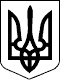 72 СЕСІЯ ЩАСЛИВЦЕВСЬКОЇ СІЛЬСЬКОЇ РАДИ7 СКЛИКАННЯРІШЕННЯ13.08.2018 р.                                     № 1136с. ЩасливцевеПро розгляд клопотання ПАТ «Херсонгаз»Розглянувши клопотання Публічного акціонерного товариства «Херсонгаз» щодо передачі їм у користування часини складових газорозподільної системи, та доданий до нього проект договору, на виконання вимог глави 1 розділу ІІІ Кодексу газорозподільних систем затвердженого Постановою Національної комісії, що здійснює державне регулювання у сферах енергетики та комунальних послуг №2494 від 30.09.2015 р., зареєстрованої в Міністерстві юстиції України 06.11.2015 р. за №1379/27824, керуючись ст. ст.26, 60 Закону України «Про місцеве самоврядування в Україні», сесія Щасливцевської  сільської ради ВИРІШИЛА:1. Надати згоду на передачу, в користування Публічного акціонерного товариства «Херсонгаз» (ЄДРПОУ 03355353) частини складових газорозподільної системи згідно з додатком №1 до цього рішення. 2. Запропонувати Публічному акціонерному товариству «Херсонгаз» (ЄДРПОУ 03355353) передбачити у запропонованому договорі користування строк його дії п’ять років.3.Попередити заявника що питання остаточної передачі в користування частини складових газорозподільної системи зазначених у п.1 цього рішення буде розглянуто сільською радою після виконання п.2 цього рішення.4.Контроль за виконанням рішення покласти на постійну комісію Щасливцевської сільської ради з питань бюджету та комунальної власності.Сільський голова								В.О. Плохушко